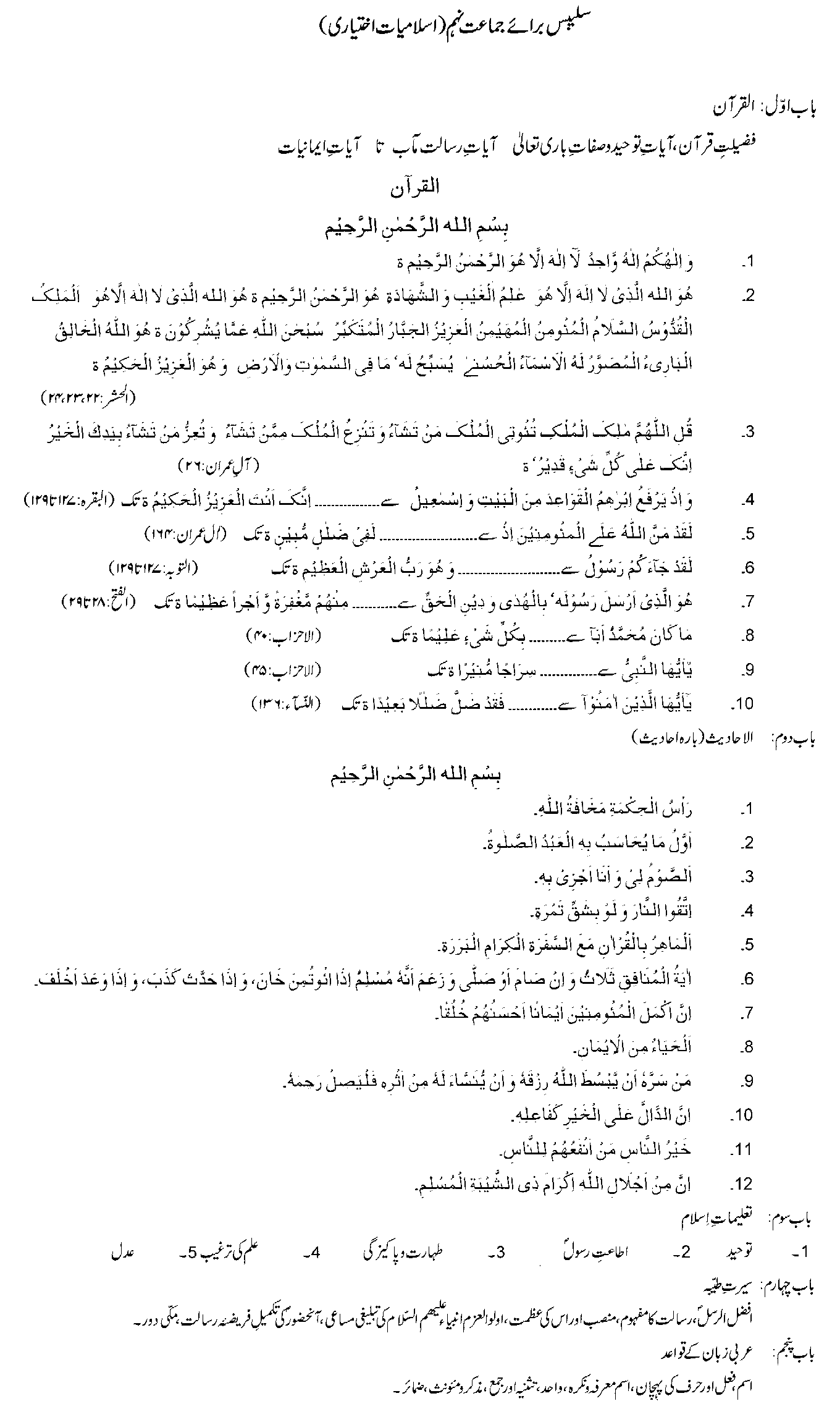 RECOMMENDED REFERENCE BOOKS FOR CLASS IX	The question paper will be syllabus oriented. However, the following books are recommended for reference and supplementary reading:	1.	Islamic Studies (Elective)		Punjab Textbook Board, 	2.	Islamic Studies 		Baluchistan Textbook Board,  